ПРЕДСЕДАТЕЛЬШУМЯЧСКОГО РАЙОННОГО СОВЕТА ДЕПУТАТОВПОСТАНОВЛЕНИЕот 22.09.2016   № 5       пгт. Шумячи1.  Внести в Положение о комиссии по соблюдению требований к служебному поведению муниципальных служащих Шумячского районного Совета депутатов, Контрольно-ревизионной комиссии муниципального образования «Шумячский район» Смоленской области и урегулированию конфликта интересов, утвержденного постановлением Председателя Шумячского районного Совета депутатов от 10.03.2016 № 1 (в редакции постановления Председателя Шумячского районного Совета депутатов от 18.04.2016 г. № 4) следующие изменения:1.1. Пункт 7 дополнить подпунктом «в» следующего содержания:«в) представителя структурного подразделения Аппарата Администрации Смоленской области, уполномоченного на участие в пределах своей компетенции в работе комиссий по соблюдению требований к служебному поведению и урегулированию конфликтов интересов, образованных в органах местного самоуправления.»;1.2. Пункт 8 изложить в следующей редакции:«8. Лица, указанные в пункте 7 настоящего Положения, включаются в состав комиссии в установленном порядке по согласованию c Общественной палатой Смоленской области, Шумячским районным Советом депутатов, заместителем Губернатора Смоленской области – руководителем Аппарата Администрации Смоленской области, на основании запроса Председателя Шумячского районного Совета депутатов. Согласование осуществляется в 10-дневный срок со дня получения запроса.»2. Главному специалисту Шумячского районного Совета депутатов Е.М.Парфенковой ознакомить муниципальных служащих Шумячского районного Совета депутатов, Контрольно-ревизионной комиссии муниципального образования «Шумячский район» Смоленской области с настоящим постановлением3. Контроль за исполнением настоящего постановления оставляю за собой.Председатель Шумячскогорайонного Совета депутатов                                                                        В.А.КрупеневО внесении изменений в Положение о комиссии по соблюдению требований к служебному поведению муниципальных служащих Шумячского районного Совета депутатов, Контрольно-ревизионной комиссии муниципального образования «Шумячский район» Смоленской области и урегулированию конфликта интересовПОСТАНОВЛЯЮ: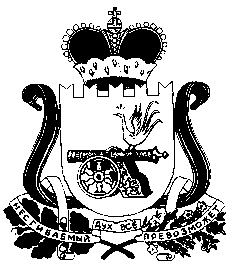 